四 川 省 造 纸 行 业 协 会四  川  省  造  纸  学  会川纸协（2016）文字01号★ 四川省造纸行业协会、四川省造纸学会2016年工作计划各会员单位、常务理事：2016年是四川省造纸行业实施“十三五”规划开局之年，在当前国内经济形势继续下行的影响下，本行业将面临更为艰难的节能减排、淘汰落后产能、推进清洁生产、调整产品结构、企业转型升级任务。为了更好地为行业、会员单位服务，2016年工作计划安排如下：一、继续深入基层企业、会员单位调查研究。对重点企业进行帮扶，对能耗、物耗过高，污染治理不达标的企业向当地政府提出淘汰落后产能或关、停、并、转建议。二、根据会员单位要求，协助企业搞好转型升级，技改扩能，调整产品结构，节能减排，淘汰落后产能，清洁生产等规划工作；对企业引进新产品、新工艺、新技术、新设备提供咨询服务和协助企业向上级有关部门申报项目资金。三、积极协调帮助企业利用互联网+电商营销做好企业宣传和产品的销售工作，通过互联网+销售平台协助企业向上级有关部门申报项目资金，帮助企业开发差异化的产品，使企业更具有市场竞争力。四、继续做好四川省制浆造纸企业、纸品加工企业的四川省著名商标和名牌产品推荐工作。创立名牌产品和著名商标，提升四川特色的“低碳、绿色、环保、可再生”的竹浆纸品牌及品质。积极督促四川鼎宏商标代理有限公司抓紧对“竹浆纸”集体商标的申报落实，进而搞好“竹浆纸”商标的使用管理工作。通过各种渠道做好“竹浆纸”，从竹、浆、纸、加工、销售一体化的形像宣传，并继续发放“四川竹浆纸”宣传片给各会员单位，作为“四川竹浆纸”对外宣传的影视资料，提高“四川竹浆纸”在国内外的知名度和市场销售竞争力。五、继续协助什邡经济开发区搞好四川竹浆生活用纸加工园区入住企业的搬迁、设备安装、生产协调工作，协助什邡市经信局、什邡经济开发区管委会对什邡经济开发区“园中园”——四川竹纤维生活用纸加工园的申报工作，努力争取在什邡经济开发区落实生活用纸原纸生产基地。六、积极推广低能耗间歇蒸煮、二氧化氯漂白、低臭次高压碱回收技术；随着“土十条”的发布与执行，继续推广 “污泥改性压滤干化工程项目”，该项目将制浆造纸污水处理后的污泥，经高强版污泥专用压滤机压滤后出泥含水率降至50%以下，泥饼经破碎后与煤炭混合到锅炉焚烧，实现资源化利用，消除了污泥二次污染；积极推广生活用纸原纸的高速、宽幅卫生纸机，降低生产成本，提高产品质量，增加企业效益；推广生活用纸加工的高速、宽幅自动卷取、分切、包装一体化先进技术及装备，提高生活用纸加工质量，降低生活用纸加工成本，增强竹浆生活用纸销售市场竞争力。七、积极协助各银行及相关金融服务机构、租赁融资公司为企业技改扩能、调整产品结构、引进先进工艺、设备提供融资服务。八、积极协助中国造纸协会生活用纸专委会2016年4月11日至13日在南京会展中心举办的“第23届生活用纸国际科技展览及会议”的筹备工作，作好四川生活用纸会员单位参展的动员协调工作，利用南京国际生活用纸展平台，组织会员单位筹集资金，大力宣传“低碳、绿色、环保、可再生”的漂白（本色）竹纸浆生活用纸系列产品。组织生活用纸生产、加工及相关企业参观及参加相关会议。作为主办方之一，继续搞好在广州举办的“2016第十三届国际制浆造纸工业展览会及生活用纸展览会和研讨会”，组织会员单位参展参会及到广东造纸企业，造纸设备、纸加工设备企业进行考察交流学习。九、积极组织会员单位参加国家、兄弟省、市、区协会、学会、商会举办的各种年会，展览会、交易会、技术与装备推广会，并到各地考察交流学习。十、根据会员单位提议或委托，不定期组织召开相应的座谈会、交流会、协调会。十一、继续做好四川省造纸行业、纸品加工企业的四川省著名商标和名牌产品推荐工作。创立名牌产品和著名商标，提升四川特色的“低碳、绿色、环保、可再生”的竹浆纸品牌的市场影响力。十二、积极组织省纸协生活用纸分会的季度生产经营分析总结会、年会、常务理事会、理事会，总结生活用纸分会2016年工作，提出2017年工作计划。十三、2016年10月前，组织申报四川省造纸行业2015年度制浆造纸、包装纸板、生活用纸生产、生活用纸加工“十强”企业及“优秀”企业，组织专家评审后，在2016年全省造纸工作会上进行表彰，颁发证书、证牌。十四、2016年11月至12月初，请示省经信委组织召开全省造纸行业工作会，总结2016年全省造纸行业生产经营情况，分析2017年造纸企业生产经营形势，部署2017年全省造纸行业节能减排，淘汰落后产能，清洁生产工作，同时召开协会、学会2016年年会，套开会员代表大会进行省纸协换届选举工作。十五、作好《四川造纸信息》编辑发行工作和四川省造纸行业网、微信公众号的内容更新工作。十六、按省经信委、民政厅社团管理局、省科协的要求，根据协会、学会理事会工作安排做好协会、学会、生活用纸分会的日常管理工作。本工作计划已于2015年12月8日省纸协、学会年会上经到会理事审议通过。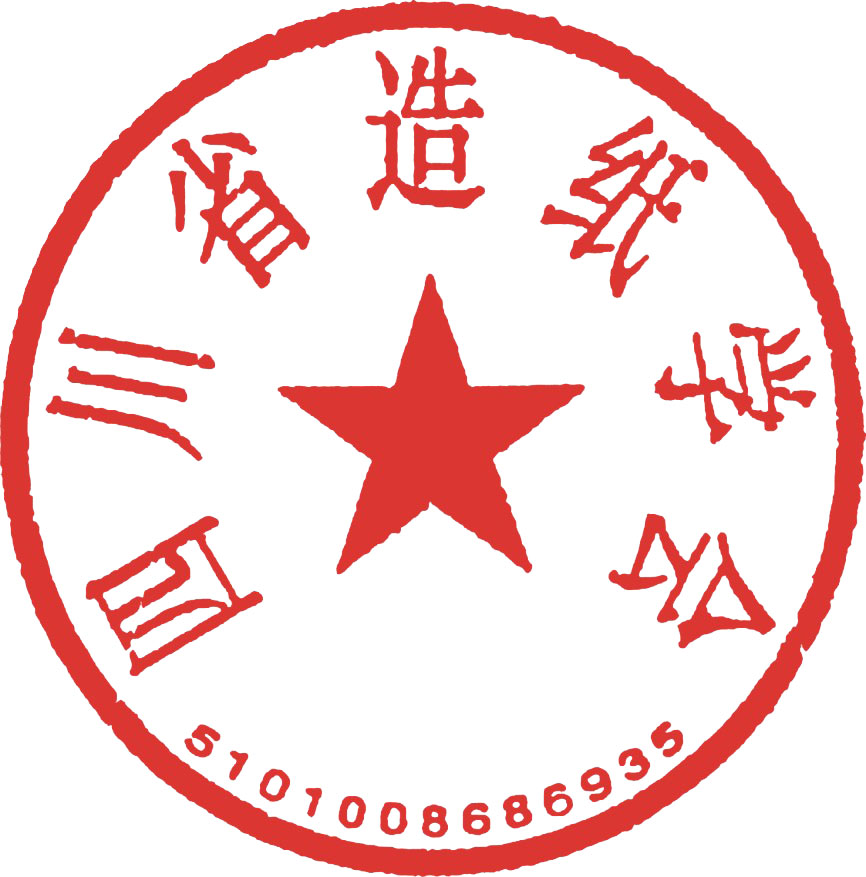 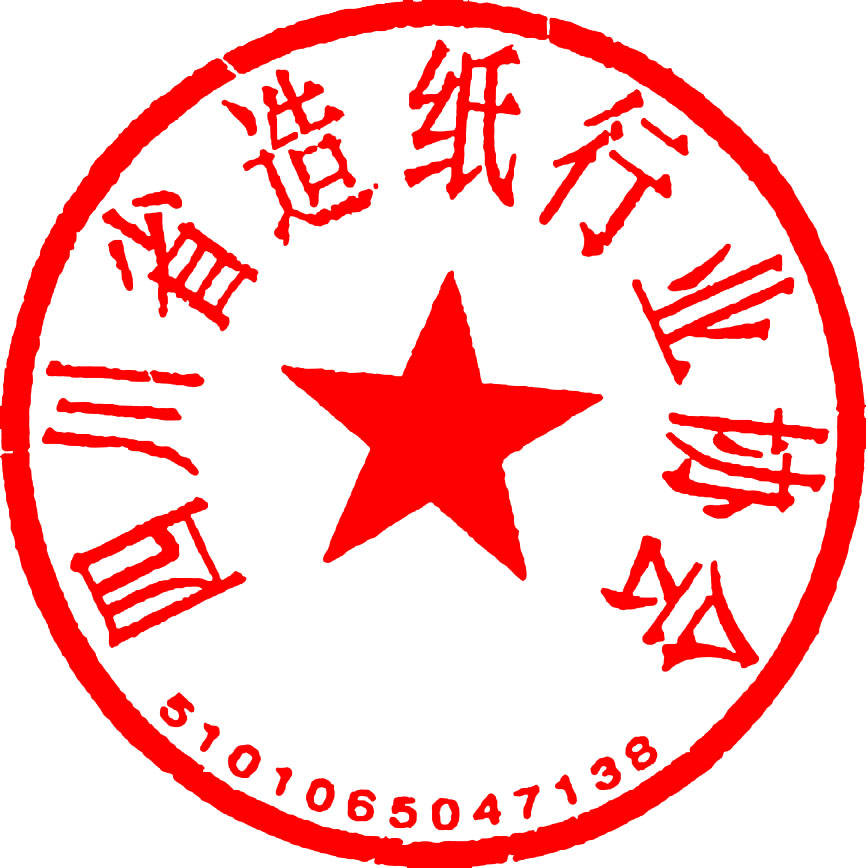  四川省造纸行业协会                      四川省造纸学会二〇一五年十二月八日抄报：四川省经信委、省民政厅抄送：省纸协、学会、生活用纸分会理事、有关单位